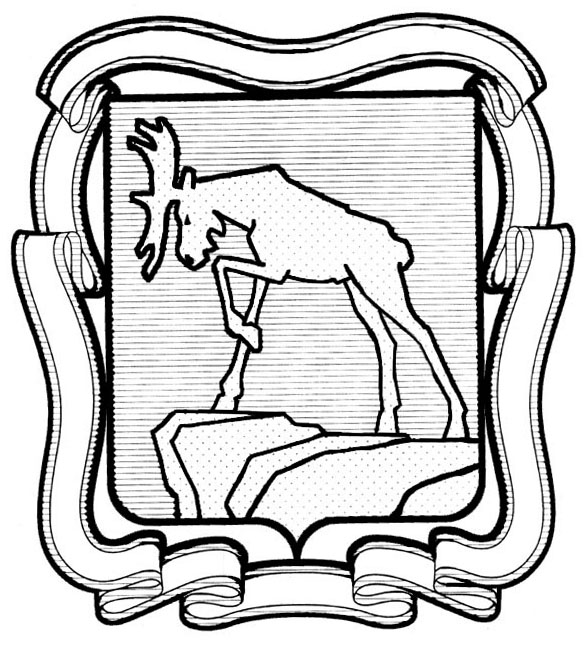 СОБРАНИЕ ДЕПУТАТОВ МИАССКОГО ГОРОДСКОГО ОКРУГАЧЕЛЯБИНСКАЯ ОБЛАСТЬДЕСЯТАЯ СЕССИЯ СОБРАНИЯ ДЕПУТАТОВ МИАССКОГОГОРОДСКОГО ОКРУГА  ПЯТОГО СОЗЫВАРЕШЕНИЕ №18                                                                                                                                от 29.04.2016 г.О порядке сообщения лицами, замещающими муниципальные должности, о возникновении личной заинтересованности при исполнении должностных обязанностей, которая приводит или может привести к конфликту интересов Рассмотрев предложение Председателя Собрания депутатов Миасского городского округа Е.А. Степовика о порядке сообщения лицами, замещающими муниципальные должности о возникновении личной заинтересованности при исполнении должностных обязанностей, которая приводит или может привести к конфликту интересов, учитывая рекомендации постоянной комиссии по вопросам законности правопорядка и местного самоуправления, в соответствии с Федеральным Законом от 06.10.2003 г. № 131-ФЗ «Об общих принципах организации местного самоуправления в Российской Федерации», Федеральным законом от 25.12.2008 г. №273-ФЗ «О противодействии коррупции»,  Законом Челябинской области от 29.01.2009 г. №353-ЗО «О противодействии коррупции в Челябинской области», руководствуясь  Уставом Миасского городского округа, Собрание депутатов Миасского городского округаРЕШАЕТ:Лица, замещающие (занимающие) муниципальные должности, за исключением Главы Миасского городского обязаны сообщать в порядке, установленном нормативными правовыми актами Российской Федерации о  возникновении личной заинтересованности при исполнении должностных обязанностей, которая приводит или может привести к конфликту интересов, а также принимать меры по предотвращению или урегулированию конфликта интересов.Сообщение о возникновении личной заинтересованности при исполнении должностных обязанностей, которая приводит или может привести к конфликту интересов сдаются в приемную Собрания депутатов с отметкой в журнале входящей документации и направляются в Комиссию по контролю за достоверностью сведений о доходах, об имуществе и обязательствах имущественного характера, представляемых лицами, замещающими (занимающими) муниципальные должности,  созданную в соответствии с  Решением Собрания депутатов Миасского городского округа № 9 от 25.03.2016г. «Об утверждении Положения о  Комиссии по контролю за достоверностью сведений о доходах, об имуществе и обязательствах имущественного характера, представляемых лицами, замещающими (занимающими) муниципальные должности»Настоящее решение опубликовать в установленном порядке.Контроль исполнения настоящего Решения возложить на комиссию по вопросам законности правопорядка и местного самоуправления.Председатель Собрания депутатов                                                                            Е.А. СтеповикГлава Миасского городского округа                                                                           Г.А. Васьков